	Руководствуясь Бюджетным кодексом РФ, Федеральным законом «Об общих принципах организации местного самоуправления в РФ», Уставом муниципального района Богатовский Самарской области, Положением о бюджетном устройстве и бюджетном процессе муниципального района Богатовский Самарской области, заключением о результатах публичных слушаний, основываясь на прогнозе социально-экономического развития муниципального района Богатовский Самарской области на 2015-2017 годы, основных направлениях бюджетной и налоговой политики, Собрание Представителей муниципального района Богатовский   Самарской области                                         РЕШИЛО:  	  Статья 1. Утвердить бюджет муниципального района Богатовский Самарской области на 2015 год и на плановый период 2016 и 2017 годы.2.Утвердить основные характеристики бюджета муниципального района Богатовский Самарской области на  2015 год:общий объем доходов – 142138 тыс. руб.;общий объем расходов –142138 тыс. руб.;дефицит – 0 тыс. руб.3.Утвердить основные характеристики бюджета муниципального района Богатовский Самарской области на  2016год:общий объем доходов   – 164488 тыс. руб.;общий объем расходов  – 147252 тыс. руб.;профицит –  17236 тыс. руб. 4.Утвердить основные характеристики бюджета муниципального района Богатовский  Самарской области на  2017 год:общий объем доходов – 170627 тыс. руб.;общий объем расходов - 151127 тыс. руб.;профицит – 19500 тыс. руб.          Статья 2.Утвердить общий объём условно утвержденных расходов:  		                         на 2016 год – 3681 тыс. руб.;		     на 2017 год–  7556  тыс. руб.	Статья 3.Утвердить общий объем бюджетных ассигнований, направляемых на исполнение публичных нормативных обязательств в 2015 году в сумме  3202,0  тыс. рублей. 	Статья 4. Утвердить объем средств резервного фонда муниципального района Богатовский Самарской области   на 2015год в сумме   500  тыс. руб.  на 2016 год в сумме   500  тыс. руб.  на 2017 год в сумме   500  тыс. руб.          Статья 5.1. Утвердить объем межбюджетных трансфертов, получаемых из областного бюджета:в 2015году в сумме  66726  тыс. руб.;в 2016 году в сумме  57061  тыс. руб;в 2017 году в сумме  50644   тыс. руб.2. Утвердить объем безвозмездных поступлений в доход бюджета муниципального района:в 2015 году в сумме   92846 тыс. руб.;в 2016 году в сумме   80886 тыс. руб.;в 2017году в сумме   74469 тыс. руб.3.Утвердить объем межбюджетных трансфертов, предоставляемых другим бюджетам:в 2015году в сумме -  23991 тыс. руб;в 2016году в сумме - 24131 тыс. руб;в 2017году в сумме - 24131 тыс. руб.Статья 6.1.Установить предельный объем муниципального долга муниципального района Богатовский Самарской области:в 2015 году в сумме 46930 тыс. руб;в 2016 году в сумме 35430 тыс. руб;в 2017 году в сумме  19500 тыс. руб.2. Установить верхний предел муниципального долга муниципального района   Богатовский   Самарской области:на 1 января 2016 года в сумме 35430 тыс. руб., в том числе верхний предел долга по муниципальным гарантиям 0 тыс. руб.;на 1 января 2017 года в сумме 19500 тыс. руб., в том числе верхний предел долга по муниципальным гарантиям 0 тыс. руб.;на 1 января 2018 года в сумме 0 тыс. руб., в том числе верхний предел долга по муниципальным гарантиям 0 тыс. руб.3. Установить предельный объем расходов на обслуживание муниципального долга  муниципального района  Богатовский Самарской области:в 2015году в сумме   600 тыс. руб;в 2016 году в сумме   400 тыс. руб;в 2017 году в сумме   200  тыс. руб.4. Утвердить общую сумму предоставляемых муниципальных гарантий муниципальным районом  Богатовский  Самарской области:в 2015 году в сумме 0 тыс. руб;в 2016 году в сумме 0 тыс. руб;в 2017 году в сумме 0 тыс. руб.Статья 7. Установить, что в 2015-2017 годах за счет средств областного бюджета и бюджета муниципального района на безвозмездной и безвозвратной основе предоставляются субсидии юридическим лицам  ( за исключением субсидий государственным (муниципальным) учреждениям), индивидуальным предпринимателям, а также физическим лицам-производителям товаров, услуг в целях возмещения недополученных доходов и (или) финансового обеспечения (возмещения) затрат в связи с производством (реализацией) товаров (за исключением подакцизных товаров), выполнение работ, оказанием услуг, в следующих  сферах:- автомобильный транспорт внутрирайонного сообщения;- сельскохозяйственное производство.Субсидии предоставляются соответствующими главными распорядителями средств бюджета муниципального района в соответствии с нормативными правовыми актами  муниципального района Богатовский Самарской области, определяющими категории и (или) критерии отбора получателей субсидий, цели, условия и порядок предоставления субсидий, а также порядок возврата субсидий в случае нарушения условий, установленных при их предоставлении; порядок возврата в текущем финансовом году получателем субсидий остатков субсидий, не использованных в отчетном финансовом году, в случаях, предусмотренных соглашениями (договорами) о предоставлении субсидий; положения об обязательной проверке главным распорядителем бюджетных средств, предоставляющим субсидию, органом государственного финансового контроля соблюдения условий, целей и порядка предоставления субсидий их получателям.Статья 8.1.Установить значение коэффициента выравнивания бюджетной обеспеченности поселений в размере  0,6.Статья 9. 1. Утвердить перечень главных администраторов доходов бюджета муниципального района Богатовский Самарской области согласно приложению 1 .2. Утвердить перечень главных администраторов источников финансирования дефицита бюджета муниципального района Богатовский  Самарской области согласно приложению  2  .Статья 10.1. Размер части прибыли, полученной муниципальными унитарными предприятиями муниципального района Богатовский Самарской области в очередном финансовом году, в том числе по итогам предыдущего года, являющейся неналоговым доходом бюджета района, рассчитывается в процентном соотношении от прибыли предприятия, определяемой согласно документам бухгалтерского учета и отчетности, после уплаты налогов и иных обязательных платежей.2. Установить, что в бюджет района перечисляется часть прибыли, полученной муниципальными унитарными предприятиями муниципального района  Богатовский Самарской области в 2015 году, в том числе по итогам 2014 года, в размере 10  процентов.Статья 11.Утвердить распределение бюджетных ассигнований по разделам, подразделам, целевым статьям, подгруппам видов расходов бюджета муниципального района Богатовский Самарской области на 2015 год согласно приложению 3 .Статья 12.Утвердить распределение бюджетных ассигнований по разделам, подразделам, целевым статьям, подгруппам видов расходов бюджета муниципального района Богатовский Самарской области  на плановый период 2016 и 2017 годов согласно приложению  4 .Статья 13.Утвердить ведомственную структуру расходов бюджета муниципального района Богатовский Самарской области на 2015 год согласно приложению 5.Статья 14.Утвердить ведомственную структуру расходов бюджета муниципального района Богатовский  Самарской области на  2016-2017 годы согласно приложению 6.Статья 15.1. Утвердить объем и распределение на 2015 год межбюджетных трансфертов, предоставляемых бюджетам  сельских поселений в сумме 23991 тыс. руб., в том числе: дотации на выравнивание бюджетной обеспеченности -12983 т.р., иные дотации -11008 т.р., согласно приложению 7 .   Статья 16.1. Утвердить источники внутреннего финансирования дефицита бюджета муниципального района Богатовский на 2015 год согласно приложению 8 .2. Утвердить источники внутреннего финансирования дефицита бюджета муниципального района Богатовский на плановый период 2016 и 2017 годов согласно приложению  9 .Статья 17.Утвердить программы муниципальных внутренних заимствований муниципального района Богатовский на 2015-2017 годы согласно приложению 10  .Статья 18.Утвердить программы муниципальных гарантий муниципального района Богатовский на 2015-2017 годы согласно приложению 11 .          Статья 19.           Утвердить перечень организаций, которым предоставляется муниципальная помощь муниципального района Богатовский Самарской области согласно  приложению  12 .Статья 20.Установить, что при исполнении бюджета муниципального района на 2015 год и на плановый период 2016 и 2017 годов показатели сводной бюджетной  росписи  местного бюджета утверждаются  только на   2015 год.          Статья 21. Опубликовать настоящее Решение в газете «Красное Знамя».          Статья 22. Настоящее Решение  вступает в силу с  1 января 2015  года.Председатель Собрания Представителей                                      муниципального района Богатовский Самарской области                                                                           О.Н. ОсиповСОБРАНИЕ ПРЕДСТАВИТЕЛЕЙМУНИЦИПАЛЬНОГО РАЙОНА БОГАТОВСКИЙ САМАРСКОЙ  ОБЛАСТИРЕШЕНИЕ  446630, Самарская  обл. с. Богатое  ул. Комсомольская,13«О  бюджете муниципального района Богатовский Самарской области на 2015 год и на плановый период 2016-2017 годов»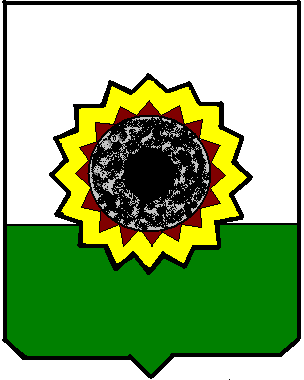 